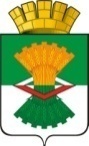 АДМИНИСТРАЦИЯМАХНЁВСКОГО МУНИЦИПАЛЬНОГО ОБРАЗОВАНИЯПОСТАНОВЛЕНИЕ06 августа 2020 года                                                                                         № 499 п.г.т. МахнёвоО внесении изменений в постановление Администрации Махнёвского муниципального образования от 22.09.2015 года № 784 «Об утверждении условий и порядка оказания  имущественной поддержки субъектам малого и среднего предпринимательства, а также организациям, образующим инфраструктуру поддержки субъектам малого и среднего предпринимательства на территории  Махнёвского муниципального образования» (с изменениями от 01.09.2017 года № 595)В соответствии с  Федеральным законом от 06.10.2003 года № 131-ФЗ «Об общих принципах организации местного самоуправления в Российской Федерации», Федеральным законом от 24.07.2007 года № 209-ФЗ «О развитии малого и среднего предпринимательства в Российской Федерации», Федеральным законом от 26.07.2006 года № 135-ФЗ «О защите конкуренции», на основании решения Думы Махнёвского муниципального образования                  от 27.10.2016 № 170 «Об утверждении Положения о порядке формирования, ведения и обязательного опубликования перечня муниципального имущества, предназначенного для оказания имущественной поддержке субъектам малого и среднего предпринимательства и организациям, образующим инфраструктуру поддержки субъектам малого и среднего предпринимательства в Махнёвском муниципальном образовании»                           (с изменениями от 03.10.2017 № 274), руководствуясь Уставом Махнёвского муниципального образования, протоколом Координационного совета по вопросам малого и среднего предпринимательства при Администрации Махнёвского муниципального образования от 24.07.2020 № 3, в целях реализации муниципальной программы «Поддержка малого и среднего предпринимательства и развитие торговли в Махнёвском муниципальном образовании на 2020-2025 годы», утвержденной постановлением Администрации Махнёвского муниципального образования от  27.10.2019               № 714 (с изменениями от 08.05.2020  № 345), ПОСТАНОВЛЯЮ:Внести в постановление Администрации Махнёвского Муниципального образования от 22.09.2015 года № 784 «Об утверждении условий и порядка оказания имущественной поддержки субъектам малого и среднего предпринимательства, а также организациям, образующим инфраструктуру поддержки субъектам малого и среднего предпринимательства на территории Махнёвского муниципального образования» (с изменениями от 01.09.2017 года № 595) следующие изменения: пункт 2.2. Главы 2 дополнить подпунктом з) следующего содержания:«з) лесозаготовки».Опубликовать настоящее постановление в газете «Алапаевская искра» и разместить на официальном сайте Махнёвского муниципального образования в сети Интернет.Настоящее постановление вступит в силу со дня его официального опубликования в газете «Алапаевская искра».  Контроль за исполнением настоящего постановления оставляю за собой.Врип Главы Махнёвского муниципального образования                                                               А.В. Онучин